2017 Performance Improvement Report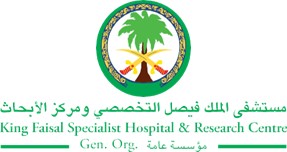 STRATEGIC PRIORITY Project NameProject NameProject NameProject NameSiteSiteDepartmentDepartmentProject StatusProject Start DateProject Start DateProject End Date Problem: Why the project was needed?Aims: What will the project achieve?To optimize Preventive Maintenance (PM) process efficiently by eliminating non-value added steps as per evidence-based maintenance history; this has been achieved through reduction of PM hours done by at least 15% from 2016 before the end of 2017Benefits/Impact: What is the improvement outcome?(check all that apply)  Contained or reduced costs  Improved productivity  Improved work process  Improved cycle time  Increased customer satisfaction  Other (please explain)Quality Domain: Which of the domains of healthcare quality does this project support?(Select only one)Interventions: Overview of key steps/work completed Classify Medical Equipment based on the 5 risk group and service yearsRevise Existing PM procedures, time, intervals and maintenance historyScreen equipment subjected for Removal from PM schedules.Optimize Remaining PM equipment schedules and proceduresResults: Insert relevant graphs and charts to illustrate improvement pre and post project(insert relevant graphs, data, charts, etc.) As an immediate outcome CE refocuses 15% of PM total time gained from new PM interval which will be used to enhance the quality of the PMs through the new PM procedures and proper time to complete those procedures. In summary this has:Reduced 15% of PM workloads Refocused resources towards failure prevention maintenance activities. Reduced the ambiguity of maintenance tasks that are not clearly written.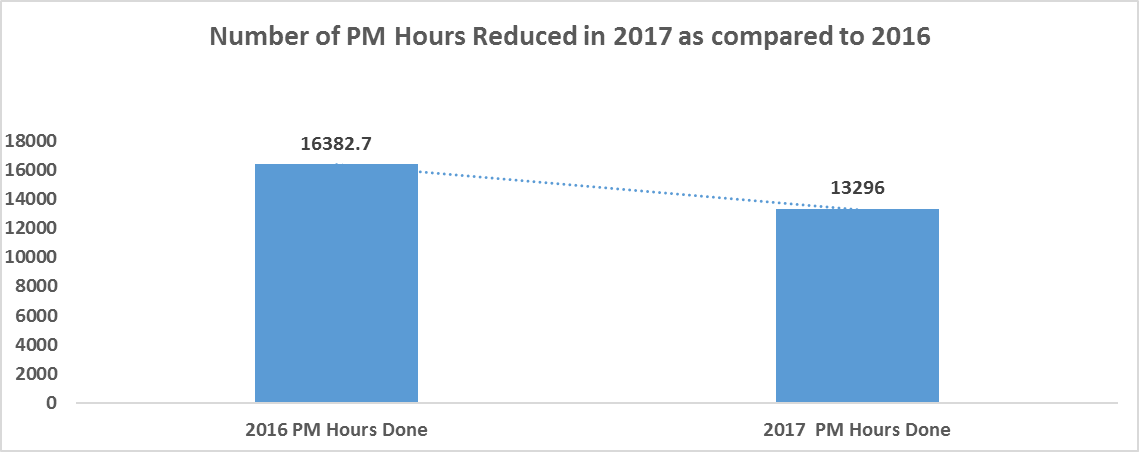 Project LeadTeam MembersName (person accountable for project)Names(persons involved in project)Senior Clinical Engineer